Grundschule im Beerwinkel – 05G18, Im Spektefeld 31, 13589 Berlin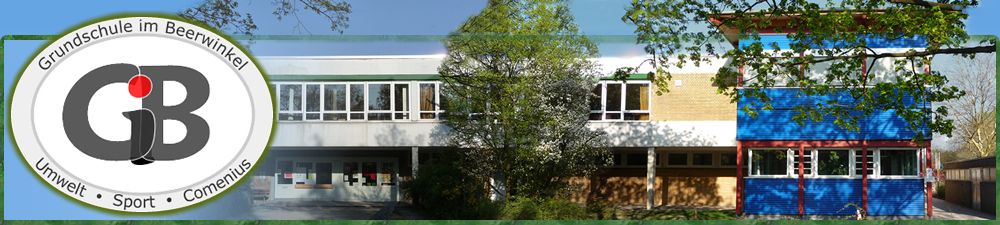 Tel.: 030/ 308 322 66 – 0, Fax: 030/ 373 84 36, E-Mail: schulleitung@beerwinkel.de, Homepage: www.beerwinkel.deHausordnung in einfacher SpracheHausordnung in einfacher SpracheHausordnung in einfacher SpracheHausordnung in einfacher SpracheHausordnung in einfacher SpracheHausordnung in einfacher SpracheHausordnung in einfacher SpracheHausordnung in einfacher SpracheIn unserer Schule wollen wir uns alle wohlfühlen.In unserer Schule wollen wir uns alle wohlfühlen.In unserer Schule wollen wir uns alle wohlfühlen.In unserer Schule wollen wir uns alle wohlfühlen.In unserer Schule wollen wir uns alle wohlfühlen.In unserer Schule wollen wir uns alle wohlfühlen.In unserer Schule wollen wir uns alle wohlfühlen.In unserer Schule wollen wir uns alle wohlfühlen.Unsere sieben goldenen RegelnUnsere sieben goldenen RegelnUnsere sieben goldenen RegelnUnsere sieben goldenen RegelnUnsere sieben goldenen Regeln1.       Ich bin freundlich und respektvoll zu allen.1.       Ich bin freundlich und respektvoll zu allen.1.       Ich bin freundlich und respektvoll zu allen.1.       Ich bin freundlich und respektvoll zu allen.1.       Ich bin freundlich und respektvoll zu allen.2.       Ich tue niemandem weh.2.       Ich tue niemandem weh.2.       Ich tue niemandem weh.2.       Ich tue niemandem weh.2.       Ich tue niemandem weh.3.       Ich löse Probleme mit Worten.3.       Ich löse Probleme mit Worten.3.       Ich löse Probleme mit Worten.3.       Ich löse Probleme mit Worten.3.       Ich löse Probleme mit Worten.4.       Ich benutze die Stopp-Regel.4.       Ich benutze die Stopp-Regel.4.       Ich benutze die Stopp-Regel.4.       Ich benutze die Stopp-Regel.4.       Ich benutze die Stopp-Regel.5.       Im Schulhaus bin ich leise und gehe langsam.5.       Im Schulhaus bin ich leise und gehe langsam.5.       Im Schulhaus bin ich leise und gehe langsam.5.       Im Schulhaus bin ich leise und gehe langsam.5.       Im Schulhaus bin ich leise und gehe langsam.6.       Ich gehe vorsichtig mit allen Dingen in der Schule um.6.       Ich gehe vorsichtig mit allen Dingen in der Schule um.6.       Ich gehe vorsichtig mit allen Dingen in der Schule um.6.       Ich gehe vorsichtig mit allen Dingen in der Schule um.6.       Ich gehe vorsichtig mit allen Dingen in der Schule um.7.       Wenn ich mich nicht an die Regeln halte, akzeptiere ich die Folgen.7.       Wenn ich mich nicht an die Regeln halte, akzeptiere ich die Folgen.7.       Wenn ich mich nicht an die Regeln halte, akzeptiere ich die Folgen.7.       Wenn ich mich nicht an die Regeln halte, akzeptiere ich die Folgen.7.       Wenn ich mich nicht an die Regeln halte, akzeptiere ich die Folgen.Vor dem UnterrichtVor dem UnterrichtVor dem UnterrichtVor dem UnterrichtVor dem UnterrichtIch komme pünktlich zum Unterricht und bin spätesten 15 min.   vor Beginn an meinem Lernort.Ich komme pünktlich zum Unterricht und bin spätesten 15 min.   vor Beginn an meinem Lernort.Ich komme pünktlich zum Unterricht und bin spätesten 15 min.   vor Beginn an meinem Lernort.Ich komme pünktlich zum Unterricht und bin spätesten 15 min.   vor Beginn an meinem Lernort.Ich komme pünktlich zum Unterricht und bin spätesten 15 min.   vor Beginn an meinem Lernort.Ich verabschiede meine Eltern am Schuleingang.Ich verabschiede meine Eltern am Schuleingang.Ich verabschiede meine Eltern am Schuleingang.Ich verabschiede meine Eltern am Schuleingang.Ich verabschiede meine Eltern am Schuleingang.Ich gehe allein zu meinem Klassenraum.Ich gehe allein zu meinem Klassenraum.Ich gehe allein zu meinem Klassenraum.Ich gehe allein zu meinem Klassenraum.Ich gehe allein zu meinem Klassenraum.Ich schalte mein Handy aus.Ich schalte mein Handy aus.Ich schalte mein Handy aus.Ich schalte mein Handy aus.Ich schalte mein Handy aus.Ich gehe überall im Haus langsam und ruhig.Ich gehe überall im Haus langsam und ruhig.Ich gehe überall im Haus langsam und ruhig.Ich gehe überall im Haus langsam und ruhig.Ich gehe überall im Haus langsam und ruhig.In den Pausen und auf dem SchulhofIn den Pausen und auf dem SchulhofIn den Pausen und auf dem SchulhofIn den Pausen und auf dem SchulhofIn den Pausen und auf dem SchulhofDie Lehrkraft beendet den Unterricht.Die Lehrkraft beendet den Unterricht.Die Lehrkraft beendet den Unterricht.Die Lehrkraft beendet den Unterricht.Die Lehrkraft beendet den Unterricht.In der großen Pause gehe ich auf den Hof.In der großen Pause gehe ich auf den Hof.In der großen Pause gehe ich auf den Hof.In der großen Pause gehe ich auf den Hof.In der großen Pause gehe ich auf den Hof.Bälle werden im Beutel getragen.Bälle werden im Beutel getragen.Bälle werden im Beutel getragen.Bälle werden im Beutel getragen.Bälle werden im Beutel getragen.Nach der Hofpause frühstücke ich im Klassenraum.Nach der Hofpause frühstücke ich im Klassenraum.Nach der Hofpause frühstücke ich im Klassenraum.Nach der Hofpause frühstücke ich im Klassenraum.Nach der Hofpause frühstücke ich im Klassenraum.In der Regenpause bleibe ich ruhig im Klassenraum.In der Regenpause bleibe ich ruhig im Klassenraum.In der Regenpause bleibe ich ruhig im Klassenraum.In der Regenpause bleibe ich ruhig im Klassenraum.In der Regenpause bleibe ich ruhig im Klassenraum.Nach dem UnterrichtNach dem UnterrichtNach dem UnterrichtNach dem UnterrichtNach dem UnterrichtWenn mein Schultag zu Ende ist, verlasse ich die Schule.Wenn mein Schultag zu Ende ist, verlasse ich die Schule.Wenn mein Schultag zu Ende ist, verlasse ich die Schule.Wenn mein Schultag zu Ende ist, verlasse ich die Schule.Wenn mein Schultag zu Ende ist, verlasse ich die Schule.Ich warte nur im Eingangsbereich auf Andere.Ich warte nur im Eingangsbereich auf Andere.Ich warte nur im Eingangsbereich auf Andere.Ich warte nur im Eingangsbereich auf Andere.Ich warte nur im Eingangsbereich auf Andere.SicherheitSicherheitSicherheitSicherheitSicherheitIch darf nur die kleinen Fenster öffnen.Ich darf nur die kleinen Fenster öffnen.Ich darf nur die kleinen Fenster öffnen.Ich darf nur die kleinen Fenster öffnen.Ich darf nur die kleinen Fenster öffnen.Bei einem Unfall gehe ich zu einem Erwachsenen.Bei einem Unfall gehe ich zu einem Erwachsenen.Bei einem Unfall gehe ich zu einem Erwachsenen.Bei einem Unfall gehe ich zu einem Erwachsenen.Bei einem Unfall gehe ich zu einem Erwachsenen.Ich klettere nur auf den Klettergeräten.Ich klettere nur auf den Klettergeräten.Ich klettere nur auf den Klettergeräten.Ich klettere nur auf den Klettergeräten.Ich klettere nur auf den Klettergeräten.Sauberkeit/HygieneSauberkeit/HygieneSauberkeit/HygieneSauberkeit/HygieneSauberkeit/HygieneIch halte zu anderen Menschen den Mindestabstand ein.Ich trage im Schulhaus eine medizinische Mund-Nasen-Maske.Ich trage diese Maske immer über Mund und Nase.Ich wasche mir regelmäßig und gründlich die Hände.Ich desinfiziere meine Hände.Ich uriniere in die WC-Becken/Urinale – nicht daneben.Ich halte die Schule sauber.Ich halte zu anderen Menschen den Mindestabstand ein.Ich trage im Schulhaus eine medizinische Mund-Nasen-Maske.Ich trage diese Maske immer über Mund und Nase.Ich wasche mir regelmäßig und gründlich die Hände.Ich desinfiziere meine Hände.Ich uriniere in die WC-Becken/Urinale – nicht daneben.Ich halte die Schule sauber.Ich halte zu anderen Menschen den Mindestabstand ein.Ich trage im Schulhaus eine medizinische Mund-Nasen-Maske.Ich trage diese Maske immer über Mund und Nase.Ich wasche mir regelmäßig und gründlich die Hände.Ich desinfiziere meine Hände.Ich uriniere in die WC-Becken/Urinale – nicht daneben.Ich halte die Schule sauber.Ich halte zu anderen Menschen den Mindestabstand ein.Ich trage im Schulhaus eine medizinische Mund-Nasen-Maske.Ich trage diese Maske immer über Mund und Nase.Ich wasche mir regelmäßig und gründlich die Hände.Ich desinfiziere meine Hände.Ich uriniere in die WC-Becken/Urinale – nicht daneben.Ich halte die Schule sauber.Ich halte zu anderen Menschen den Mindestabstand ein.Ich trage im Schulhaus eine medizinische Mund-Nasen-Maske.Ich trage diese Maske immer über Mund und Nase.Ich wasche mir regelmäßig und gründlich die Hände.Ich desinfiziere meine Hände.Ich uriniere in die WC-Becken/Urinale – nicht daneben.Ich halte die Schule sauber.Ich werfe Müll nur in die Mülleimer.Ich werfe Müll nur in die Mülleimer.Ich werfe Müll nur in die Mülleimer.Ich werfe Müll nur in die Mülleimer.Ich werfe Müll nur in die Mülleimer.